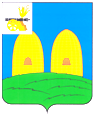 АДМИНИСТРАЦИЯПЕРЕНСКОГО СЕЛЬСКОГО ПОСЕЛЕНИЯРОСЛАВЛЬСКОГО РАЙОНА СМОЛЕНСКОЙ ОБЛАСТИП О С Т А Н О В Л Е Н И Еот   30.10.2023 года №68  О внесении изменений в Административный регламент предоставления муниципальной услуги «Принятие на учет граждан в качестве нуждающихся в жилых помещениях, предоставляемых по договорам социального найма»В соответствии с Федеральным законом от 06.10.2003 № 131 – ФЗ «Об общих принципах организации местного самоуправления в Российской Федерации», Федеральным законом от 27.07.2010 № 210 – ФЗ «Об организации предоставления государственных и муниципальных услуг», областным законом от 13.03.2006 № 6-з «О порядке ведения органами местного самоуправления муниципальных образований Смоленской области учета граждан в качестве нуждающихся в жилых помещениях, предоставляемых по договорам социального найма, на территории Смоленской области»	Администрация  Перенского сельского поселения
Рославльского района Смоленской области
п о с т а н о в л я е т:1. Внести в Административный регламент предоставления муниципальной услуги «Принятие на учет граждан в качестве нуждающихся в жилых помещениях, предоставляемых по договорам социального найма», утвержденный постановлением Администрации Перенского сельского поселения Рославльского района Смоленской области от 08.02.2017 №14, (в редакции постановления Администрации Перенского сельского поселения Рославльского района Смоленской области от 14.03.2022 № 14) следующие изменения: 1) в разделе 2:а) в подразделе 2.6:- пункт 2.6.1 изложить в следующей редакции:«2.6.1. С заявлением (по форме согласно приложению № 1 к настоящему Административному регламенту) заявителем представляются следующие документы:1) паспорт или иной заменяющий его документ, удостоверяющий личность заявителя в соответствии с федеральным законодательством;2) правоустанавливающий документ на занимаемое заявителем и (или) членами его семьи жилое помещение;3) копия финансового лицевого счета на занимаемое заявителем и членами его семьи жилое помещение; 4) документы, подтверждающие состав семьи заявителя; 5) документ о наличии или об отсутствии у заявителя и членов его семьи жилых помещений на праве собственности, выданный федеральным органом исполнительной власти, уполномоченным Правительством Российской Федерации на осуществление государственного кадастрового учета, государственной регистрации прав, ведение Единого государственного реестра недвижимости и предоставление сведений, содержащихся в Едином государственном реестре недвижимости, его территориальными органами или подведомственным ему государственным бюджетным учреждением, наделенным соответствующими полномочиями в соответствии с решением такого органа; 6) документ об общей площади занимаемого заявителем и членами его семьи жилого помещения, выданный органом регистрации прав;7) постановление Администрации Перенского сельского Рославльского района Смоленской области о признании заявителя малоимущим в целях предоставления ему по договору социального найма жилого помещения в муниципальном жилищном фонде либо документы, подтверждающие отношение заявителя к иной определенной федеральным законом, указом Президента Российской Федерации или областным законом категории граждан, имеющих право быть принятыми на учет граждан в качестве нуждающихся в жилых помещениях, предоставляемых по договорам социального найма;8) документы, подтверждающие получение согласия членов семьи заявителя или их законных представителей на обработку персональных данных членов семьи заявителя;9) документ, подтверждающий полномочия представителя заявителя (если заявление и документы представляются представителем заявителя).При наличии у заявителя и (или) членов его семьи нескольких жилых помещений, занимаемых ими по договорам найма, социального найма, найма специализированного жилого помещения и (или) принадлежащих им на праве собственности, документы, указанные в подпунктах 2, 3, 5, 6 представляются (запрашиваются) в отношении каждого жилого помещения.»;- пункт 2.6.2  изложить в следующей редакции:«2.6.2. Помимо документов, указанных в пункте 2.6.1, заявитель (его представитель) вправе представить иные документы, подтверждающие право заявителя состоять на учете в качестве нуждающегося в жилом помещении и (или) право на предоставление жилого помещения вне очереди.»;- пункт 2.6.3 изложить в следующей редакции:«2.6.3. Заявитель обязан представить в Администрацию документы, указанные в подпунктах 1, 2 (за исключением правоустанавливающего документа на занимаемое заявителем и (или) членами его семьи жилое помещение, право на которое зарегистрировано в Едином государственном реестре недвижимости), 9 и 10 пункта 2.6.1, а также документы, указанные в подпунктах 3, 4 и 7 пункта 2.6.1, если такие документы отсутствуют в распоряжении органов, предоставляющих государственные услуги, органов, предоставляющих муниципальные услуги, иных государственных органов, органов местного самоуправления либо подведомственных государственным органам или органам местного самоуправления организаций, участвующих в предоставлении государственных услуг, в соответствии с нормативными правовыми актами Российской Федерации, областными нормативными правовыми актами (далее - органы, организации).»;- пункт 2.6.4 изложить в следующей редакции:«2.6.4. В случае если документы, указанные в подпунктах 2 - 7 пункта 2.6.1, находятся в распоряжении органов, организаций и не представлены заявителем (его представителем) по собственной инициативе, Администрация, запрашивает такие документы и (или) информацию (за исключением документов, находящихся в распоряжении органа, осуществляющего ведение учета, который приобщает такие документы к заявлению) путем направления межведомственных запросов в органы, организации в срок, не превышающий трех рабочих дней со дня поступления заявления в Администрацию, в том числе через многофункциональный центр.»;- пункт 2.6.9 изложить в следующей редакции:«2.6.9. Документы, указанные в пункте 2.6.2 и 2.6.3, представляются в подлинниках. Должностное лицо Администрации, ответственное за предоставление муниципальной услуги, изготавливает копии документов, указанных в подпунктах 1, 2, 7 и 10 пункта 2.6.2 и части 2.6.3, заверяет их, после чего подлинники представленных документов, за исключением документов, указанных в подпунктах 3 - 6 и 9 пункта 2.6.2, возвращаются заявителю (его представителю).»;б) абзац второй подраздела 2.8 изложить в следующей редакции:«1) непредставления или предоставления не в полном объеме документов, определенных пунктами 2.6.1 и 2.6.3 настоящего Административного регламента, отвечающих требованиям пунктов 2.6.7 - 2.6.8 настоящего Административного регламента, за исключением документов и информации, которые находятся в распоряжении органов, указанных в пункте 2.6.4 настоящего Административного регламента;»;2) в разделе 3:а) в подразделе 3.2:- подпункт «г» пункта 3.2.2 изложить в следующей редакции:«г) проверяет соответствие представленных документов требованиям,установленным настоящим регламентом;»;	- пункт 3.2.3 изложить в следующей редакции:«3.2.3. При установлении факта отсутствия документов, перечень которых установлен пунктом 2.6.1 настоящего регламента, и (или) несоответствия представленных документов требованиям, установленным пунктом 2.6.7 настоящего регламента, специалист Администрации, уведомляет заявителя о наличии препятствий для предоставления муниципальной услуги, объясняет ему содержание выявленных недостатков в представленных документах и предлагает принять меры по их устранению. При желании заявителя устранить недостатки, прервав процедуру подачи документов для предоставления муниципальной услуги, специалист Администрации, возвращает заявителю представленные им документы.»;- пункт 3.2.4 изложить в следующей редакции:«3.2.4. Если при установлении факта отсутствия документов, перечень которых установлен пунктом 2.6.1 настоящего регламента, и (или) несоответствия представленных документов требованиям, установленным пунктом 2.6.7 настоящего регламента, заявитель настаивает на приеме заявления и документов, необходимых для предоставления муниципальной услуги, специалист Администрации, принимает от него представленные документы, указывает в заявлении на выявленные недостатки и (или) на факт отсутствия необходимых документов.»;б) пункт 3.4.1 подраздела 3.4 изложить в следующей редакции:«3.4.1. Основанием для начала административной процедуры рассмотрения представленных документов и подготовки проекта постановления является:- принятие специалистом Администрации зарегистрированного заявления и приложенных к нему документов в соответствии с пунктами 2.6.1- 2.6.3 настоящего регламента;-получение документов и сведений, необходимых для предоставления муниципальной услуги и находящихся в распоряжении других органов власти, органов местного самоуправления, 2.6.4 настоящего регламента.».2. Настоящее постановление подлежит размещению на официальном сайте Администрации Перенского сельского поселения Рославльского района Смоленской области в информационно - телекоммуникационной сети «Интернет».          3.  Контроль исполнения настоящего постановления оставляю за собой.Глава муниципального образованияПеренского сельского поселенияРославльского района Смоленской области                                Л.Я. ШамановаУтвержден                                                                                   Постановлением Администрации                                                                                    Перенского сельского поселенияРославльского района   Смоленской области                                                                                   от 08.02.2017 г. № 14 (в редакции постановления от 14.03.2022 г. № 14; от 30.10.2023№68)АДМИНИСТРАТИВНЫЙ РЕГЛАМЕНТ
ПРЕДОСТАВЛЕНИЯ МУНИЦИПАЛЬНОЙ УСЛУГИ «Принятие на учет граждан в качестве нуждающихся в жилых помещениях, предоставляемых по договорам социального найма»1. Общие положенияПредмет регулирования Административный регламент предоставления муниципальной услуги " Принятие на учет граждан в качестве нуждающихся в жилых помещениях, предоставляемых по договорам социального найма " (далее - муниципальная услуга) разработан в целях повышения качества исполнения и доступности результата предоставления муниципальной услуги, создания комфортных условий для потребителей муниципальной услуги, определяет порядок, сроки и последовательность действий (административных процедур) Администрации  Перенского сельского поселения Рославльского района Смоленской области при оказании муниципальной услуги.Описание заявителей1.2.1. Заявителями являются граждане Российской Федерации, признанные в установленном законом порядке малоимущими и категории граждан определенные Федеральным законодательством, Указом Президента Российской Федерации или законом Смоленской области местом жительства которых является муниципальное образование Перенское  сельское  поселение Рославльского района Смоленской области (далее – заявители).1.2.2. От имени заявителя с заявлением о предоставлении муниципальной услуги может обратиться представитель заявителя, который предъявляет документ, удостоверяющий его личность и представляет (прилагает к заявлению) документ (подлинник или нотариально заверенную копию), подтверждающий его полномочия на обращение с заявлением о предоставлении муниципальной услуги. 1.3. Порядок информирования о предоставлении муниципальной услуги.(подраздел 1.3. раздела 1 в редакции постановления Администрации  Перенского сельского поселения Рославльского района Смоленской области от 14.03.2022 г. № 14)Сведения о месте нахождения, графике работы, номерах контактных телефонов, адресах электронной почты Администрации  Перенского сельского поселения Рославльского района Смоленской области (далее – электронная почта Администрации) и официального сайта Администрации  Перенского сельского поселения Рославльского района Смоленской области в информационно-телекоммуникационной сети «Интернет» (далее - официальный сайт Администрации):  - почтовый адрес Администрации (для направления документов и письменных обращений): 216555, Смоленская область, Рославльский район, д.  Перенка  - адрес электронной почты Администрации: perenka.elena@yandex.ru;- адрес официального сайта Администрации: http://perensk.admin-smolensk.ru- справочные телефоны: 8 (48134) 5-74-25; 8 (48134) 5-95-15.-. График работы Администрации:Понедельник с 9-00 до 17-00;вторник с 9-00 до 17-00;среда с 9-00 до 17-00;четверг с 9-00 до 17-00;пятница с 9-00 до 16-00.Перерыв на обед с 13-00 до 13-48.Суббота, воскресенье - выходные дни1.4. Порядок получения консультаций о предоставлениимуниципальной услуги1.4.1. Консультирование по предоставлению муниципальной услуги осуществляется специалистами Администрации  Перенского сельского поселения Рославльского района Смоленской области (далее – специалисты Администрации).	1.4.2. При консультировании заявителей лично либо по телефону предоставляется следующая информация:         1) о правовых основаниях предоставления муниципальной услуги – раздел 2.5 настоящего административного регламента;          2) о режиме работы Администрации;         3) о перечне документов и сведений, необходимых для предоставления муниципальной услуги;         4) о сроках предоставления муниципальной услуги;         5) о размещении на официальном сайте Администрации в сети интернет справочных материалов и информации по вопросам предоставления муниципальной услуги;         6) о принятом решении по поступившему заявлению по предоставлению муниципальной услуги;         7) об основаниях отказа по предоставлении муниципальной услуги;        8) об основаниях отказа в приеме документов, необходимых для предоставления муниципальной слуги. 	1.4.3. Время консультирования составляет 10-15 минут.          1.4.4. Требования к форме и характеру взаимодействия специалистов Администрации с заявителями:при консультировании по телефону специалист Администрации представляется, назвав свою фамилию, имя, отчество, должность, предлагает представиться собеседнику, выслушивает и уточняет суть вопроса. Во время разговора необходимо произносить слова четко, избегать параллельных разговоров с окружающими людьми и не прерывать разговор по причине поступления звонка на другой аппарат;по завершении консультации специалист Администрации должен кратко подвести итог разговора и перечислить действия, которые следует предпринять заявителю;специалист Администрации при ответе на телефонные звонки либо при личной беседе с заявителями обязаны в максимально вежливой и доступной форме предоставлять исчерпывающую информацию по предоставлению муниципальной услуги.1.4.5. Для получения информации по вопросам предоставления муниципальной услуги, сведений о ходе предоставления муниципальной услуги заявитель указывает дату и входящий номер полученной при подаче документов расписке. 2. Стандарт предоставления муниципальной услуги2.1. Наименование муниципальной  услугиНаименование муниципальной услуги - «Принятие на учет граждан в качестве нуждающихся в жилых помещениях, предоставляемых по договорам социального найма».2.2. Наименование органа, предоставляющего муниципальную услугуМуниципальную услугу предоставляет Администрация  Перенского сельского поселения Рославльского района Смоленской области.2.3. Результат предоставления муниципальной услуги2.3.1. Результатом предоставления муниципальной услуги является принятие Администрацией одного из следующих решений:- принятие на учет граждан в качестве нуждающихся в жилых помещениях, предоставляемых по договорам социального найма;- отказ в принятии на учет граждан в качестве нуждающихся в жилых помещениях, предоставляемых по договорам социального найма.Решения принимаются в форме постановления Администрации. 2.3.2. Процедура предоставления муниципальной услуги завершается получением заявителем следующих документов:- уведомления Администрации  Перенского сельского поселения Рославльского района Смоленской области о принятии на учет граждан в качестве нуждающихся в жилых помещениях, предоставляемых по договорам  социального найма, с выпиской из постановления Администрации  Перенского сельского поселения Рославльского района Смоленской области;- уведомления Администрации  Перенского сельского поселения Рославльского района Смоленской области об отказе в принятии на учет граждан в качестве нуждающихся в жилых помещениях, предоставляемых по договорам  социального найма, с выпиской из постановления Администрации  Перенского сельского поселения Рославльского района Смоленской области. 2.4. Общий срок предоставления муниципальной услугиМуниципальная услуга предоставляется в срок не позднее 30 рабочих дней с момента обращения заявителя.2.5. Правовые основания предоставления муниципальной услугиПредоставление муниципальной услуги осуществляется в соответствии со следующими правовыми актами:- Гражданским кодексом Российской Федерации;- Жилищным кодексом Российской Федерации;- Федеральным законом от 24 октября 1997 года № 134-ФЗ «О прожиточном минимуме в Российской Федерации»; - Федеральным законом от 25 июля 2010 года № 210-ФЗ «Об организации предоставления государственных и муниципальных услуг»;- Законом Смоленской области от 13 марта 2006 года № 6-з «О порядке ведения органами местного самоуправления муниципальных образований Смоленской области учета граждан в качестве нуждающихся в жилых помещениях, предоставляемых по договорам социального найма, на территории Смоленской области»;- Распоряжением Администрации Смоленской области от 03.07.2006 года № 601-р/адм «Об утверждении Методических рекомендаций по определению органами местного самоуправления муниципальных образований Смоленской области размера дохода, приходящегося на каждого члена семьи, и стоимости имущества, находящегося в собственности членов семьи и подлежащего налогообложению, в целях признания граждан малоимущими и предоставления им по договорам социального найма жилых помещений муниципального жилищного фонда»;	 - Уставом  Перенского сельского  поселения Рославльского района Смоленской области;	- Положение об особенностях подачи и рассмотрения жалоб на решения и действия (бездействие)  Администрации  Перенского сельского поселения Рославльского района Смоленской области, ее должностных лиц и муниципальных служащих;             - настоящим регламентом.2.6. Исчерпывающий перечень документов, необходимых для предоставления муниципальной услуги2.6.1. С заявлением (по форме согласно приложению № 1 к настоящему Административному регламенту) заявителем представляются следующие документы:1) паспорт или иной заменяющий его документ, удостоверяющий личность заявителя в соответствии с федеральным законодательством;2) правоустанавливающий документ на занимаемое заявителем и (или) членами его семьи жилое помещение;3) копия финансового лицевого счета на занимаемое заявителем и членами его семьи жилое помещение; 4) документы, подтверждающие состав семьи заявителя; 5) документ о наличии или об отсутствии у заявителя и членов его семьи жилых помещений на праве собственности, выданный федеральным органом исполнительной власти, уполномоченным Правительством Российской Федерации на осуществление государственного кадастрового учета, государственной регистрации прав, ведение Единого государственного реестра недвижимости и предоставление сведений, содержащихся в Едином государственном реестре недвижимости, его территориальными органами или подведомственным ему государственным бюджетным учреждением, наделенным соответствующими полномочиями в соответствии с решением такого органа; 6) документ об общей площади занимаемого заявителем и членами его семьи жилого помещения, выданный органом регистрации прав;7) постановление Администрации Перенского сельского Рославльского района Смоленской области о признании заявителя малоимущим в целях предоставления ему по договору социального найма жилого помещения в муниципальном жилищном фонде либо документы, подтверждающие отношение заявителя к иной определенной федеральным законом, указом Президента Российской Федерации или областным законом категории граждан, имеющих право быть принятыми на учет граждан в качестве нуждающихся в жилых помещениях, предоставляемых по договорам социального найма;8) документы, подтверждающие получение согласия членов семьи заявителя или их законных представителей на обработку персональных данных членов семьи заявителя;9) документ, подтверждающий полномочия представителя заявителя (если заявление и документы представляются представителем заявителя).При наличии у заявителя и (или) членов его семьи нескольких жилых помещений, занимаемых ими по договорам найма, социального найма, найма специализированного жилого помещения и (или) принадлежащих им на праве собственности, документы, указанные в подпунктах 2, 3, 5, 6 представляются (запрашиваются) в отношении каждого жилого помещения.»;( пункт 2.6.1. в   редакции  постановления Администрации Перенского   сельского   поселения Рославльского района Смоленской  области   от 30.10.2023года №68)	2.6.2. Помимо документов, указанных в пункте 2.6.1, заявитель (его представитель) вправе представить иные документы, подтверждающие право заявителя состоять на учете в качестве нуждающегося в жилом помещении и (или) право на предоставление жилого помещения вне очереди.»;( пункт 2.6.2. в   редакции  постановления Администрации Перенского   сельского   поселения Рославльского района Смоленской   области  от 30.10.2023года №68)   2.6.3. Заявитель обязан представить в Администрацию документы, указанные в подпунктах 1, 2 (за исключением правоустанавливающего документа на занимаемое заявителем и (или) членами его семьи жилое помещение, право на которое зарегистрировано в Едином государственном реестре недвижимости), 9 и 10 пункта 2.6.1, а также документы, указанные в подпунктах 3, 4 и 7 пункта 2.6.1, если такие документы отсутствуют в распоряжении органов, предоставляющих государственные услуги, органов, предоставляющих муниципальные услуги, иных государственных органов, органов местного самоуправления либо подведомственных государственным органам или органам местного самоуправления организаций, участвующих в предоставлении государственных услуг, в соответствии с нормативными правовыми актами Российской Федерации, областными нормативными правовыми актами (далее - органы, организации).»;( пункт 2.6.3. в   редакции  постановления Администрации Перенского   сельского   поселения Рославльского района Смоленской   области  от 30.10.2023года №68) «2.6.4. В случае если документы, указанные в подпунктах 2 - 7 пункта 2.6.1, находятся в распоряжении органов, организаций и не представлены заявителем (его представителем) по собственной инициативе, Администрация, запрашивает такие документы и (или) информацию (за исключением документов, находящихся в распоряжении органа, осуществляющего ведение учета, который приобщает такие документы к заявлению) путем направления межведомственных запросов в органы, организации в срок, не превышающий трех рабочих дней со дня поступления заявления в Администрацию, в том числе через многофункциональный центр.»;( пункт 2.6.4. в   редакции  постановления Администрации Перенского   сельского   поселения Рославльского района Смоленской   области  от 30.10.2023года №68)2.6.5. Запрещено требовать предоставления документов и информации или осуществления действий, предоставление или осуществление которых не предусмотрено нормативными правовыми актами, регулирующими отношения, возникающие в связи с предоставлением муниципальной услуги.2.6.6. Запрещено требовать предоставления документов и информации, которые находятся в распоряжении органов, предоставляющих муниципальные услуги, иных государственных органов, органов местного самоуправления, организаций, в соответствии с нормативными правовыми актами Российской Федерации, нормативными правовыми актами Смоленской области, муниципальными правовыми актами.2.6.7. Документы, представляемые заявителем, должны соответствовать следующим требованиям:1) тексты документов написаны разборчиво;2) фамилия, имя и отчество (наименование) заявителя, адрес его места жительства (места нахождения), телефон (если имеется) написаны полностью;3) в документах нет подчисток, приписок, зачеркнутых слов и иных неоговоренных исправлений;4) документы не исполнены карандашом;5) документы не имеют серьезных повреждений, наличие которых допускает многозначность истолкования содержания.2.6.8. Заявление о предоставлении муниципальной услуги и документы, необходимые для предоставления муниципальной услуги представляются заявителем в Администрацию лично либо его представителем. Принятие на указанный учет недееспособных граждан осуществляется на основании заявлений, поданных их законными представителями.2.6.9. Документы, указанные в пункте 2.6.2 и 2.6.3, представляются в подлинниках. Должностное лицо Администрации, ответственное за предоставление муниципальной услуги, изготавливает копии документов, указанных в подпунктах 1, 2, 7 и 10 пункта 2.6.2 и части 2.6.3, заверяет их, после чего подлинники представленных документов, за исключением документов, указанных в подпунктах 3 - 6 и 9 пункта 2.6.2, возвращаются заявителю (его представителю).»;( пункт 2.6.9. в   редакции  постановления Администрации Перенского   сельского   поселения Рославльского района Смоленской   области  от 30.10.2023года №68)2.7. Исчерпывающий перечень оснований для отказав приеме документов, необходимых для предоставлениямуниципальной услугиОснований для отказа в приеме документов, необходимых для предоставления муниципальной услуги, не имеется.2.8. Исчерпывающий перечень оснований для отказа в предоставлении муниципальной услугиВ предоставлении муниципальной услуги отказывается в случае:1) непредставления или предоставления не в полном объеме документов, определенных пунктами 2.6.1 и 2.6.3 настоящего Административного регламента, отвечающих требованиям пунктов 2.6.7 - 2.6.8 настоящего Административного регламента, за исключением документов и информации, которые находятся в распоряжении органов, указанных в пункте 2.6.4 настоящего Административного регламента;»; 2) отсутствия у заявителя права на предоставление муниципальной услуги.2.9. Размер платы, взимаемой с заявителя при предоставлении муниципальной услуги, и способы ее взиманияМуниципальная услуга предоставляется бесплатно.2.10. Максимальный срок  ожидания в очереди при подаче заявления  и получении результата предоставления муниципальной услуги       2.10.1. Максимальный срок ожидания в очереди при подаче заявления  не должен превышать 15 минут.2.10.2.Максимальный срок ожидания в очереди при получении результата предоставления муниципальной услуги не должен превышать 15 минут.
	2.11. Срок регистрации заявления о предоставлениимуниципальной услугиСрок регистрации заявления о предоставлении муниципальной услуги не должен превышать 15 минут с момента его поступления.2.12. Требования  к помещениям, в которых предоставляется муниципальная услуга«, в том числе к обеспечению доступности для инвалидов указанных объектов в соответствии с законодательством Российской Федерации о социальной защите инвалидов	2.12.1. На территории, прилегающей к помещению, в котором предоставляется муниципальная услуга, оборудуются места для парковки автотранспортных средств. На стоянке должно быть не менее двух мест для парковки специальных транспортных средств лиц с ограниченными возможностями передвижения.Доступ заявителей к парковочным местам является бесплатным.	2.12.2. Помещение, в котором предоставляется муниципальная услуга, должно быть оборудовано отдельным входом для свободного доступа заявителей в помещение.	2.12.3. Центральный вход в помещение, в котором предоставляется муниципальная услуга, должен быть оборудован информационной табличкой (вывеской), содержащей информацию о наименовании и графике работы.	2.12.4. Помещение, в котором предоставляется муниципальная услуга, должно соответствовать установленным противопожарным и санитарно-эпидемиологическим правилам и нормативам в соответствии с действующим законодательством Российской Федерации.	2.12.5. Здание, в котором предоставляется муниципальная услуга, должно иметь туалет со свободным доступом к нему в рабочее время.	2.12.6. Помещение, в котором предоставляется муниципальная услуга, включает места для ожидания, места для информирования заявителей и заполнения необходимых документов, а также места для приема заявителей.	2.12.7. Места для ожидания оборудуются стульями, которых должно быть не менее трех.	2.12.8. Прием заявителей осуществляется в  кабинете специалистов Администрации, ведущих прием, в рабочее время.	2.12.9. Кабинет приема заявителей должны быть оборудован информационными табличками с указанием:	а) фамилии, имени, отчества и должности лица, ведущего прием;	б) графика приема.	2.12.10. Места для приема заявителей должны быть снабжены стулом, иметь место для письма и раскладки документов.	2.12.11. В целях обеспечения конфиденциальности сведений о заявителе, одним должностным лицом одновременно ведется прием только одного заявителя.Одновременный прием двух и более заявителей не допускается.	2.12.12.  Рабочее место специалиста   должно быть оборудовано телефоном, персональным компьютером с возможностью доступа к информационным базам данных, печатающим устройством.	2.12.13. При оборудовании помещения, в котором предоставляется муниципальная услуга, обеспечивается возможность беспрепятственной эвакуации всех заявителей и должностных лиц в случае возникновения чрезвычайной ситуации. 2.12.14. Доступность для инвалидов объектов (зданий, помещений), в которых предоставляется муниципальная услуга, должна быть обеспечена:        - возможностью самостоятельного передвижения инвалидов, в том числе с использованием кресла-коляски, по территории, на которой расположены объекты (здания, помещения), в которых предоставляется муниципальная услуга;              - сопровождением инвалидов, имеющих стойкие расстройства функции зрения и самостоятельного передвижения, и оказанием им помощи в объектах (зданиях, помещениях), в которых предоставляется муниципальная услуга       - допуском  сурдопереводчика и тифлосурдопереводчика при оказании инвалиду муниципальной услуги;        - допуском в объекты (здания, помещения), в которых предоставляется  муниципальная услуга, собаки-проводника при наличии документа, подтверждающего ее специальное обучение и выдаваемого по форме и в порядке, которые определяются федеральным органом исполнительной власти, осуществляющим функции по выработке и реализации государственной политики и нормативно-правовому регулированию в сфере социальной защиты населения;       - оказанием специалистами Администрации помощи инвалидам в преодолении барьеров, мешающих получению ими муниципальной услуги наравне с другими заявителями.        2.12.15. Доступности для инвалидов объектов (зданий, помещений), в которых предоставляется муниципальная услуга применяются с 1 июля 2016 года исключительно ко вновь вводимым в эксплуатацию или прошедшим реконструкцию, модернизацию указанным объектам и средствам2.13. Показатели доступности и качества муниципальной услуги2.13.1. Показателями доступности муниципальной услуги являются:1) сокращение количества взаимодействий заявителя с должностными лицами при предоставлении муниципальной услуги;2) возможность получения информации о ходе предоставления муниципальной услуги.2.13.2. Показателями качества муниципальной услуги являются:1) соблюдение срока предоставления муниципальной услуги;2) соблюдение сроков ожидания в очереди при предоставлении муниципальной услуги.3. Состав, последовательность и сроки выполнения административных процедур, требования к порядку их выполнения3.1 Последовательность  административных процедур при       предоставлении муниципальной услуги3.1.1 Предоставление муниципальной услуги включает в себя следующие административные процедуры:1)  прием и регистрация документов заявителя; 2)  формирование и направление межведомственного запроса;3) рассмотрение представленных документов, находящихся в распоряжении  Администрации  по предоставлению муниципальной услуги;4) регистрация принятого на учет заявителя в Книге регистрации граждан, принятых на учет в качестве нуждающихся в жилых помещениях (далее – Книга регистрации), и формирование учетного дела заявителя;5) направление заявителю выписки из решения комиссии или уведомления о принятии либо об отказе в принятии заявителя на учет в качестве нуждающегося в жилом помещении, предоставляемом по договору социального найма Администрацией (далее - уведомление), по форме согласно Приложению № 2 к регламенту.3.1.2.Блок-схема последовательность действий при предоставлении муниципальной услуги представлена в приложении № 3 к регламенту.3.2. Прием и регистрация документов заявителя3.2.1. Основанием для начала административной процедуры приема и регистрации документов заявителя является личное обращение заявителя или представителя заявителя в Администрацию с заявлением о предоставлении муниципальной услуги и документами, необходимыми для предоставления муниципальной услуги согласно пункту 2.6.1.3.2.2. Специалисты  Администрации:а) устанавливает предмет обращения;б) проверяет документ, удостоверяющий личность заявителя, в случае если заявление представлено заявителем при личном обращении жилищный отдел;в) проверяет наличие документов, необходимых для предоставления муниципальной услуги в соответствии с пунктом 2.6.1 настоящего регламента;г) проверяет соответствие представленных документов требованиям,установленным настоящим регламентом; ( пункт 2.6.2. в   редакции  постановления Администрации Перенского   сельского   поселения Рославльского района Смоленской   области  от 30.10.2023года №68)д) при отсутствии у заявителя заполненного заявления или неправильном его заполнении помогает заявителю заполнить заявление либо изготавливает заявление при помощи средств электронно-вычислительной техники и передает его на подпись заявителю, в случае если заявление представлено заявителем или представителем заявителя при личном обращении в жилищный отдел; е) при необходимости свидетельствования верности копий представленных документов, специалист Администрации сверяет представленные экземпляры оригиналов и копий документов, делает на копиях документов надпись об их соответствии оригиналам и заверяет своей подписью с указанием должности, фамилии, инициалов и даты; з) регистрирует поступление заявления в соответствии с Инструкцией по делопроизводству в Администрации  Перенского сельского поселения Рославльского района Смоленской области.3.2.3. При установлении факта отсутствия документов, перечень которых установлен пунктом 2.6.1 настоящего регламента, и (или) несоответствия представленных документов требованиям, установленным пунктом 2.6.7 настоящего регламента, специалист Администрации, уведомляет заявителя о наличии препятствий для предоставления муниципальной услуги, объясняет ему содержание выявленных недостатков в представленных документах и предлагает принять меры по их устранению. При желании заявителя устранить недостатки, прервав процедуру подачи документов для предоставления муниципальной услуги, специалист Администрации, возвращает заявителю представленные им документы.( пункт 3.2.3. в   редакции  постановления Администрации Перенского   сельского   поселения Рославльского района Смоленской   области  от 30.10.2023года №68) 3.2.4. Если при установлении факта отсутствия документов, перечень которых установлен пунктом 2.6.1 настоящего регламента, и (или) несоответствия представленных документов требованиям, установленным пунктом 2.6.7 настоящего регламента, заявитель настаивает на приеме заявления и документов, необходимых для предоставления муниципальной услуги, специалист Администрации, принимает от него представленные документы, указывает в заявлении на выявленные недостатки и (или) на факт отсутствия необходимых документов.»;( пункт 3.2.4.. в   редакции  постановления Администрации Перенского   сельского   поселения Рославльского района Смоленской   области  от 30.10.2023года №68)3.2.5. Результатом административной процедуры приема и регистрации документов заявителя является внесение записи о приеме заявления в Журнал регистрации заявлений, а также оформление расписки о приеме документов по форме согласно приложению № 4 к регламенту и выдает ее заявителю.3.2.6 Направление специалистом Администрации  документов заявителя на рассмотрение комиссии по жилищным вопросам при Администрации  Перенского сельского поселения Рославльского района Смоленской области.3.2.7. Протокол заседания комиссии по жилищным вопросам при Администрации   Перенского сельского поселения Рославльского района Смоленской области утверждается постановлением Администрации  Перенского сельского поселения Рославльского района Смоленской области	3.2.8. Максимальный срок выполнения административной процедуры приема и регистрации документов заявителя составляет один рабочий день.3.3. Формирование и направление межведомственного запроса   3.3.1. Основанием для начала административной процедуры формирования и направления межведомственного запроса является непредставление заявителем документов, которые находятся в распоряжении государственных органов, органов местного самоуправления и иных организаций, участвующих в предоставлении государственной услуги.3.3.2. В случае если заявителем представлены все документы, указанные в пункте 2.6 раздела 2 административного регламента, специалист Администрации переходит к исполнению следующей административной процедуры (пункт 3.4  раздела 3 административного регламента).3.3.3. В случае если заявителем по собственной инициативе не представлены указанные в пункте 2.6 раздела 2 административного регламента документы, специалист Администрации, ответственный за формирование и направление межведомственного запроса, принимает решение о формировании и направлении межведомственного запроса.3.3.4. Порядок направления межведомственных запросов, а также состав сведений, необходимых для представления документа и (или) информации, которые необходимы для оказания муниципальной  услуги, определяется технологической картой межведомственного взаимодействия муниципальной услуги, согласованной с соответствующими государственными органами, участвующими в предоставлении муниципальной  услуги.3.3.5. Срок подготовки межведомственного запроса не может превышать трех рабочих дней.3.3.6. Срок подготовки и направления ответа на межведомственный запрос о представлении документов и информации для предоставления муниципальной услуги с использованием межведомственного информационного взаимодействия не может превышать пять рабочих дней со дня поступления межведомственного запроса в орган или организацию, предоставляющие документ и информацию, если иные сроки подготовки и направления ответа на межведомственный запрос не установлены федеральными законами, правовыми актами Правительства Российской Федерации и принятыми в соответствии с федеральными законами и нормативными правовыми актами субъектов Российской Федерации.3.3.7. После поступления ответа на межведомственный запрос, специалист Администрации, ответственный за формирование и направление межведомственного запроса, регистрирует полученный ответ в установленном порядке.3.3.8. Максимальный срок выполнения административной процедуры, предусмотренной настоящим подразделом, составляет 3 рабочих дня».3.4.  Рассмотрение представленных документов и подготовка проекта постановления.3.4.1. Основанием для начала административной процедуры рассмотрения представленных документов и подготовки проекта постановления является:- принятие специалистом Администрации зарегистрированного заявления и приложенных к нему документов в соответствии с пунктами 2.6.1- 2.6.3 настоящего регламента;-получение документов и сведений, необходимых для предоставления муниципальной услуги и находящихся в распоряжении других органов власти, органов местного самоуправления, 2.6.4 настоящего регламента.».( пункт 3.4.1. в   редакции  постановления Администрации Перенского   сельского   поселения Рославльского района Смоленской   области  от 30.10.2023года №68)3.4.2. Специалист Администрации осуществляет проверку и анализ предоставленных заявителями документов, документов и информации, дополнительно полученных по соответствующему запросу в отношении заявителя в связи с предоставлением муниципальной услуги из организаций, предоставляющих государственные и муниципальные услуги, документов и сведений, находящихся в распоряжении  Администрации  Перенского сельского поселения.3.4.3. По результатам рассмотрения и анализа документов и сведений специалист Администрации выполняет следующие действия:а) при отсутствии либо при наличии предусмотренных пунктом 2.8 настоящего регламента оснований для отказа в предоставлении муниципальной услуги направляет документы заявителя на рассмотрение комиссии по жилищным вопросам при Администрации   Перенского сельского поселения Рославльского района Смоленской области;в) оформляет протокол заседания комиссии по жилищным вопросам при Администрации   Перенского сельского поселения Рославльского  района Смоленской области который и готовит проект постановления Администрации   Перенского сельского поселения Рославльского района Смоленской области; 3.4.5. Результатом выполнения указанной административной процедуры является подготовка постановления Администрации  Перенского сельского поселения  Рославльского района Смоленской области;3.4.6.   Максимальный	срок	выполнения административной процедуры рассмотрения представленных документов и подготовки проекта постановления Администрации  Перенского сельского поселения Рославльского района Смоленской области составляет 15 рабочих дней.3.5. Регистрация  принятого на учет заявителяв Книге регистрации граждан, принятых на учет в качестве нуждающихся в жилых помещениях предоставляемых по договорам социального найма, и формирование учетного дела заявителя3.5.1. Основанием для начала административной процедуры является поступление специалисту Администрации постановления Администрации  Перенского сельского поселения Рославльского района  Смоленской области. 3.5.2.  Специалистом  Администрации, осуществляется регистрация принятого на учет заявителя в качестве нуждающегося в жилом помещении, предоставляемом по договору социального найма в Книге регистрации.3.5.3. Специалистом Администрации, на каждого принятого на учет заявителя заводится учетное дело, в котором содержатся все представленные в соответствии с пунктами 2.6.1. и 2.6.3. настоящего регламента документы.Учетному делу присваивается номер, соответствующий порядковому номеру в Книге учета.Максимальный срок выполнения указанной административной процедуры не должен превышать 30 минут на одно дело заявителя.	3.6.Направление заявителю уведомления  о принятии либо об отказе в принятии на учет в качестве нуждающегося в жилом помещении, предоставляемом по договору социального найма Администрацией3.6.1. Основанием для начала административной процедуры является получение специалистом  Администрации постановления Администрации. 3.6.2. Специалист Администрации направляет заявителю уведомление за подписью  Главы муниципального образования  Перенского сельского поселения Рославльского района Смоленской области (далее –  Глава муниципального образования), подтверждающее принятие постановления Администрации   Перенского сельского поселения Рославльского района Смоленской области, а также соответствующую выписку из решения комиссии, заверенную Главой муниципального образования  Перенского сельского поселения Рославльского района Смоленской области.3.6.3. Максимальный срок выполнения указанной  административной процедуры составляет 3 рабочих дня.4. Формы контроля за исполнением Административного регламента.4.1. Текущий контроль за соблюдением последовательности действий, определенных административными процедурами по предоставлению муниципальной услуги, и принятием решений осуществляется должностными лицами, ответственными за организацию работы по предоставлению муниципальной услуги.Текущий контроль осуществляется путем проведения должностным лицом, ответственным за организацию работы по предоставлению муниципальной услуги, проверок соблюдения и исполнения сотрудниками положений настоящего Административного регламента.4.2. Проведение текущего контроля должно осуществляться не реже двух раз в год.Текущий контроль может быть плановым (осуществляться на основании полугодовых или годовых планов работы Администрации) и внеплановым (проводиться по конкретному обращению заявителя или иных заинтересованных лиц). При проверке могут рассматриваться все вопросы, связанные с предоставлением муниципальной услуги (комплексные проверки), или вопросы, связанные с исполнением отдельных административных процедур (тематические проверки).5. Досудебный (внесудебный) порядок обжалования решений и действий (бездействия) органа, предоставляющего муниципальную услугу, а также должностных лиц или муниципальных служащих5.1. Заявитель имеет право на обжалование действий (бездействия) и решений, принятых (осуществляемых) в ходе предоставления муниципальной услуги должностными лицами, муниципальными служащими, в досудебном (внесудебном) порядке.5.2. Предмет досудебного (внесудебного) обжалования заявителем решений и действий (бездействия) органа предоставляющего муниципальную услугу, должностного лица, либо муниципального служащего.Заявитель может обратиться с жалобой, в том числе в следующих случаях:1) нарушения срока регистрации запроса заявителя о предоставлении муниципальной услуги;2) нарушения срока предоставления муниципальной услуги;3) требования у заявителя документов, не предусмотренных нормативными правовыми актами Российской Федерации, нормативными правовыми актами органа местного самоуправления для предоставления муниципальной услуги;4) отказа в приеме документов, представление которых предусмотрено нормативными правовыми актами Российской Федерации, нормативными правовыми актами органа местного самоуправления для предоставления муниципальной услуги у заявителя;5) отказа в предоставлении муниципальной услуги, если основания отказа не предусмотрены федеральными законами и принятыми в соответствии с ними иными нормативными правовыми актами Российской Федерации, нормативными правовыми актами органа местного самоуправления;6) затребования с заявителя при предоставлении муниципальной услуги платы, не предусмотренной нормативными правовыми актами Российской Федерации, нормативными правовыми актами органа местного самоуправления;7) отказа органа, предоставляющего муниципальную услугу, должностного лица органа, предоставляющего муниципальную услугу, в исправлении допущенных опечаток и ошибок в выданных в результате предоставления муниципальной услуги документах либо нарушения установленного срока таких исправлений.5.3. Заявитель вправе подать жалобу в письменной форме на бумажном носителе, в электронной форме в орган, предоставляющий муниципальную услугу. Жалобы на решения, принятые руководителем органа, предоставляющего муниципальную услугу, подаются в вышестоящий орган (при его наличии) либо, в случае его отсутствия, рассматриваются непосредственно руководителем органа, предоставляющего муниципальную услугу.5.4. Жалоба может быть направлена по почте, с использованием сети «Интернет», официального сайта органа, предоставляющего муниципальную услугу, а также может быть принята при личном приеме заявителя.5.5. Жалоба, поступившая в орган, предоставляющий муниципальную услугу, подлежит рассмотрению должностным лицом, наделенным полномочиями по рассмотрению жалоб, в течение пятнадцати рабочих дней со дня ее регистрации, а в случае обжалования отказа органа, предоставляющего муниципальную услугу, должностного лица органа, предоставляющего муниципальную услугу, в приеме документов у заявителя либо в исправлении допущенных опечаток и ошибок или в случае обжалования нарушения установленного срока таких исправлений - в течение пяти рабочих дней со дня ее регистрации.5.6. Жалоба должна содержать:1) наименование органа, предоставляющего муниципальную услугу, должностного лица органа, предоставляющего муниципальную услугу, либо муниципального служащего, решения и действия (бездействие) которых обжалуются;2) фамилию, имя, отчество заявителя (последнее - при наличии), сведения о месте жительства заявителя - физического лица либо наименование юридического лица, сведения о месте нахождения заявителя - юридического лица, а также номер (номера) контактного телефона, адрес (адреса) электронной почты (при наличии) и почтовый адрес, по которым должен быть направлен ответ заявителю;3) сведения об обжалуемых решениях и действиях (бездействии) органа, предоставляющего муниципальную услугу, должностного лица органа, предоставляющего муниципальную услугу, либо муниципального служащего;4) доводы, на основании которых заявитель не согласен с решением и действием (бездействием) органа, предоставляющего муниципальную услугу, должностного лица органа, предоставляющего муниципальную услугу, либо муниципального служащего.Заявителем могут быть представлены документы (при наличии), подтверждающие доводы заявителя, либо их копии.5.7. По результатам рассмотрения жалобы должностное лицо, наделенное полномочием на рассмотрение жалоб, принимает одно из следующих решений:1) удовлетворяет жалобу, в том числе в форме отмены принятого решения, исправления допущенных органом, предоставляющим муниципальную услугу, опечаток и ошибок в выданных в результате предоставления муниципальную услуги документах, возврата заявителю денежных средств, взимание которых не предусмотрено нормативными правовыми актами Российской Федерации, нормативными правовыми актами органа местного самоуправления, а также в иных формах;2) отказывает в удовлетворении жалобы.5.8. Не позднее дня, следующего за днем принятия решения, заявителю в письменной форме и по желанию заявителя в электронной форме направляется мотивированный ответ о результатах рассмотрения жалобы.5.9. Заявители вправе обжаловать решения, принятые в ходе предоставления муниципальную услуги, действия или бездействие должностных лиц органов местного самоуправления, предоставляющих муниципальную услугу, в судебном порядке.       Приложение № 1к Административному регламенту предоставления муниципальной услуги "Принятие на учет граждан в качестве нуждающихся в жилых помещениях, предоставляемых по договорам социального найма "Форма
Главе  муниципального образования                                                                                     Перенского сельского поселения Рославльского районаСмоленской области                                                     от __________________________________
_________________________________ , (Ф.И.О. полностью)проживающего по адресу:
______________________________________________________________________                                                               паспорт  _________________________________
_________________________________________________________________________________________________________                                                                                		     (серия, номер, кем и когда выдан)заявление.          Прошу  Вас  принять меня на учет в качестве нуждающегося в жилом помещении, предоставляемом  по договору социального найма, в связи с________________________________________________________________________________________________________________________________________________________________________________________________________________________________________________________________________(указать причину: отсутствие жилого помещения; обеспеченность общей площадью жилого помещения на одного члена семьи менее учетной нормы; проживание в помещении, не отвечающем установленным для жилых помещений требованиям; проживание в жилом помещении, занятом несколькими семьями, в одной из которых имеется гражданин, страдающий тяжелой формой заболевания, при которой совместное проживание невозможно)         Состав моей семьи _________ человек:1. Заявитель  ____________________________________________________________________________________________________________________________________(Ф.И.О., число, месяц, год рождения)2. Супруг(а)  ____________________________________________________________________________________________________________________________________ (Ф.И.О., число, месяц, год рождения)Другие члены семьи: _____________________________________________________________________________________________________________________________________________________________________________________________________________________________________________________________________________________________________________________________________________________________________________________________________________________ (родственные отношения, Ф.И.О., число, месяц, год рождения)          К заявлению прилагаются документы:_____________________________________________________________________________________________________________________________________________________________________________________________________________________________________________________________________________________________________________________________________________________________________________________________________________________________________________________________________________________________________________________________________________________________________________________________________________________________________________________________________________________________________________________________________________________________________________________________________________________________________________________________________________________________________________________________________________________________________________________________________________________________________________________________________________________________________________________________________________________________________________________________________________________________________________________________________________________________________________________________________________________________Подписи совершеннолетних членов семьи:      "____" _______________ 20___ г.           Подпись заявителя ____________________Приложение № 2к Административному регламенту предоставления муниципальной услуги "Принятие на учет граждан в качестве нуждающихся в жилых помещениях, предоставляемых по договорам социального найма "Форма                                                      ___________________________________                                                                                    (Ф.И.О. заявителя)                                                        ___________________________________                                                                               (адрес места жительства) УВЕДОМЛЕНИЕо принятии либо об отказе в принятии на учет в Администрации  Перенского сельского поселения Рославльского района Смоленской области  в качестве нуждающегося в жилом помещении, предоставляемом по договору социального найма 
в Администрации  Перенского сельского поселения Рославльского района Смоленской областиАдминистрация  Перенского сельского поселения Рославльского района  Смоленской области уведомляет о том, что в соответствии с постановлением Администрации  Перенского сельского поселения Рославльского района  Смоленской области от «____» _____________ 20___г. №______   Вы приняты / Вам отказано 
в принятии на учет в качестве нуждающегося в жилом помещении, предоставляемом по договору социального найма в <наименование муниципального образования>.Глава муниципального образования  Перенского сельского поселения Рославльского района Смоленской области_______________________________________________________                                                          (подпись, инициалы, фамилия)«___»___________20___ г.                                                                                   Приложение № 3к Административному регламенту предоставления муниципальной услуги "Принятие на учет граждан в качестве нуждающихся в жилых помещениях, предоставляемых по договорам социального найма "Блок-схемапоследовательности административных процедурпри предоставлении муниципальной услуги                                                                   Приложение № 4к Административному регламенту предоставления муниципальной услуги"Принятие на учет граждан в качестве нуждающихся в жилых помещениях, предоставляемых по договорам социального найма "Распискао приеме документовЗаявление и документы______________________________________________________________________________________________________________________________________                          (Фамилия, имя, отчество заявителя)приняты в соответствии с описью.Перечень документов:1. Заявление о предоставлении муниципальной услуги.2. Копия документа, удостоверяющего личность заявителя.3. Документ, подтверждающий полномочия на обращение с заявлением о предоставлении муниципальной услуги.Иные документы, представленные заявителем:____________________________________________________________________________________________________________________________________________________________________________________________________________________________________________________________________________________________________________________________________________________________________________________________________________________________________________________________________________________________________________________________________________________________________________________________________________________________________________________________________________________________________________________________________________________________________________________________________________________________________________________________________________________________________________________________________________________________Регистрационный номер   		Дата   	Документы принял:Должность  __________________________________________________________________  
Фамилия и.о. _______________________________________  /_______________________/		                                      (ПодписьФамилия, имя отчествоПодписьФормирование и направление межведомственного запроса